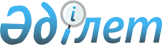 Об утверждении перечня, наименований и индексов автомобильных дорог общего пользования районного значения по Жанакорганскому районуПостановление Жанакорганского районного акимата Кызылординской области от 26 ноября 2019 года № 62. Зарегистрировано Департаментом юстиции Кызылординской области 26 ноября 2019 года № 6993
      В соответствии с пунктом 7 статьи 3 и пунктом 2 статьи 6 Закона Республики Казахстан от 17 июля 2001 года "Об автомобильных дорогах" акимат Жанакорганского района ПОСТАНОВЛЯЕТ:
      1. Утвердить перечень, наименования и индексы автомобильных дорог общего пользования районного значения по Жанакорганскому району согласно приложению к настоящему постановлению.
      2. Признать утратившим силу постановление акимата Жанакорганского района от 21 декабря 2016 года № 119 "Об утверждении перечня автомобильных дорог районного значения Жанакорганского района" (зарегистрировано в Реестре государственной регистрации нормативных правовых актов №5719, опубликовано 24 февраля 2017 года в Эталонном контрольном банке нормативных правовых актов Республики Казахстан).
      3. Контроль за исполнением настоящего постановления возложить на заместителя акима района Салыбекова А.
      4. Настоящее постановление вводится в действие со дня первого официального опубликования. Перечень, наименований и индексов автомобильных дорог общего пользования районного значения по Жанакорганскому району
      Продолжение таблицы
      Продолжение таблицы
					© 2012. РГП на ПХВ «Институт законодательства и правовой информации Республики Казахстан» Министерства юстиции Республики Казахстан
				
      Заместитель акима Жанакорганского района

Г. Сопбеков

      "СОГЛАСОВАНО"
Государственным учереждением
"Управление пассажирского
транспорта и автомобильных
дорог Кызылординской области"
Приложение к постановлению акимата Жанакорганского района от "26" ноября 2019 года
№
Индекс 
Наименование автомобильных дорог
Общая протяженность, километр
По категориям, километр
По категориям, километр
По категориям, километр
По категориям, километр
По категориям, километр
№
Индекс 
Наименование автомобильных дорог
Общая протяженность, километр
I
II
III
IV
V
1
2
3
4
5
6
7
8
9
1
KNH-1
Самара –Шымкент-Бирлик
3
3
2
KNH-2
Самара –Шымкент-Кенес
14
14
3
KNH-3
Самара –Шымкент-Жайылма
7
7
4
KNH-4
Самара –Шымкент-Томенарык
10
10
5
KNH-5
Самара –Шымкент-Жулдыз
9
9
6
KNH-6
Самара –Шымкент-Кыраш
4
4
7
KNH-7
Самара –Шымкент-Косуйенки
13
13
8
KNH-8
Самара –Шымкент-станция Талап
11
6
9
KNH-9
Абдигаппар-Толегетай-Корасан ата
25,9
25,9
10
KNH-10
Подъезная дорога к Кейден 
7
7
11
KNH-11
Подъезная дорога к Акжол 
3
3
12
KNH-12
Объездная дорога Келинтобе
3,5
3,5
13
KNH-13
Подъездная дорога к лагеру "Тау самалы"
12
12
14
KNH-14
Самара –Шымкент-Шалхия
14
14
15
KNH-15
Самара –Шымкент-Екпинди
9
9
16
KNH-16
Самара-Шымкент-Аккум
12
17
KNH-17
Водохранилище Кенес - Бесарык
8
8
18
KNH-18
Самара-Шымкент-поселок Жанакорган
14,7
14,7
19
KNH-19
Жанакорган- Байкен-U
9
9
20
KNH-20
Самара-Шымкент-станция Бесарык 
3
3
Итого:
192,1
23,7
151,4
№
Индекс 
Наименование автомобильных дорог
В том числе по видам покрытия, километр
В том числе по видам покрытия, километр
В том числе по видам покрытия, километр
В том числе по видам покрытия, километр
В том числе по видам покрытия, километр
В том числе по видам покрытия, километр
№
Индекс 
Наименование автомобильных дорог
Асфальтобетонное
Черно
Черно
Черно
Гравинный щебеночное
Грунтовое 
№
Индекс 
Наименование автомобильных дорог
Асфальтобетонное
Гравинный
Щебень 
Грунтовое 
Гравинный щебеночное
Грунтовое 
1
2
3
10
11
12
13
14
15
1
KNH-1
Самара –Шымкент-Бирлик
3
2
KNH-2
Самара –Шымкент-Кенес
14
3
KNH-3
Самара –Шымкент-Жайылма
7
4
KNH-4
Самара –Шымкент-Томенарык
10
5
KNH-5
Самара –Шымкент-Жулдыз
9
6
KNH-6
Самара –Шымкент-Кыраш
4
7
KNH-7
Самара –Шымкент-Косуйенки
13
8
KNH-8
Самара –Шымкент-станция Талап
6
5
9
KNH-9
Абдигаппар-Толегетай-Корасан ата
25,9
10
KNH-10
Подъезная дорога к Кейден 
7
11
KNH-11
Подъезная дорога к Акжол 
3
12
KNH-12
Объездная дорога Келинтобе
3,5
13
KNH-13
Подъездная дорога к лагеру "Тау самалы"
12
14
KNH-14
Самара –Шымкент-Шалхия
14
15
KNH-15
Самара –Шымкент-Екпинди
9
16
KNH-16
Самара-Шымкент-Аккум
12
17
KNH-17
Водохранилище Кенес - Бесарык
8
18
KNH-18
Самара-Шымкент-поселок Жанакорган
14,7
19
KNH-19
Жанакорган- Байкен-U
9
20
KNH-20
Самара-Шымкент-станция Бесарык 
3
Итого:
23,7
151,4
17
№
Индекс 
Наименование автомобильных дорог
Мосты
Мосты
Трубы
Трубы
№
Индекс 
Наименование автомобильных дорог
Штук
Длина погонных метров
Штук
Длина погонных метров
1
2
3
16
17
18
19
1
KNH-1
Самара –Шымкент-Бирлик
1
12
2
KNH-2
Самара –Шымкент-Кенес
2
22
3
KNH-3
Самара –Шымкент-Жайылма
3
36
4
KNH-4
Самара –Шымкент-Томенарык
1
8
4
46
5
KNH-5
Самара –Шымкент-Жулдыз
1
8
4
50
6
KNH-6
Самара –Шымкент-Кыраш
7
KNH-7
Самара –Шымкент-Косуйенки
1
8
4
32
8
KNH-8
Самара –Шымкент-станция Талап
2
14
9
KNH-9
Абдигаппар-Толегетай-Корасан ата
1
9
3
24
10
KNH-10
Подъезная дорога к Кейден 
2
16
11
KNH-11
Подъезная дорога к Акжол 
1
12
12
KNH-12
Объездная дорога Келинтобе
13
KNH-13
Подъездная дорога к лагеру "Тау самалы"
3
24
14
KNH-14
Самара –Шымкент-Шалхия
7
107
15
KNH-15
Самара –Шымкент-Екпинди
1
12
4
48
16
KNH-16
Самара-Шымкент-Аккум
17
KNH-17
Водохранилище Кенес - Бесарык
18
KNH-18
Самара-Шымкент-поселок Жанакорган
19
KNH-19
Жанакорган- Байкен-U
20
KNH-20
Самара-Шымкент-станция Бесарык 
Итого:
6
57
39
431